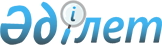 Об утверждении проекта (схемы) зонирования земель, границ оценочных зон и поправочных коэффициентов к базовым ставкам платы за земельные участки села Пресновка и сельских населенных пунктов Жамбылского района Северо-Казахстанской областиРешение маслихата Жамбылского района Северо-Казахстанской области от 29 сентября 2017 года № 15/2. Зарегистрировано Департаментом юстиции Северо-Казахстанской области 17 октября 2017 года № 4345.
      В соответствии с пунктом 2 статьи 8, пунктом 1 статьи 11 Земельного Кодекса Республики Казахстан от 20 июня 2003 года, подпунктом 13) пункта 1 статьи 6 Закона Республики Казахстан от 23 января 2001 года "О местном государственном управлении и самоуправлении в Республике Казахстан", маслихат Жамбылского района Северо-Казахстанской области РЕШИЛ: 
      1. Утвердить проект (схему) зонирования земель, границы оценочных зон и поправочные коэффициенты к базовым ставкам платы за земельные участки села Пресновка Жамбылского района Северо-Казахстанской области, согласно приложению 1, 2, 3.
      2. Утвердить поправочные коэффициенты к базовым ставкам платы за земельные участки сельских населенных пунктов Жамбылского района Северо-Казахстанской области, согласно приложению 4.
      3. Признать утратившим силу решение маслихата Жамбылского района Северо-Казахстанской области от 19 апреля 2017 года № 11/1 "Об утверждении границ оценочных зон и поправочных коэффициентов к базовым ставкам платы за земельные участки села Пресновка и сельских населенных пунктов Жамбылского района" (зарегистрировано в Реестре государственной регистрации нормативных правовых актов под № 4187 от 19 мая 2017 года, опубликовано 02 июня 2017 года в газете "Ауыл арайы", 02 июня 2017 года в газете "Сельская новь").
      4. Настоящие решение вводится в действие по истечении десяти календарных дней после дня его первого официального опубликования. Проект (схема) зонирования земель села Пресновка Жамбылского района Северо-Казахстанской области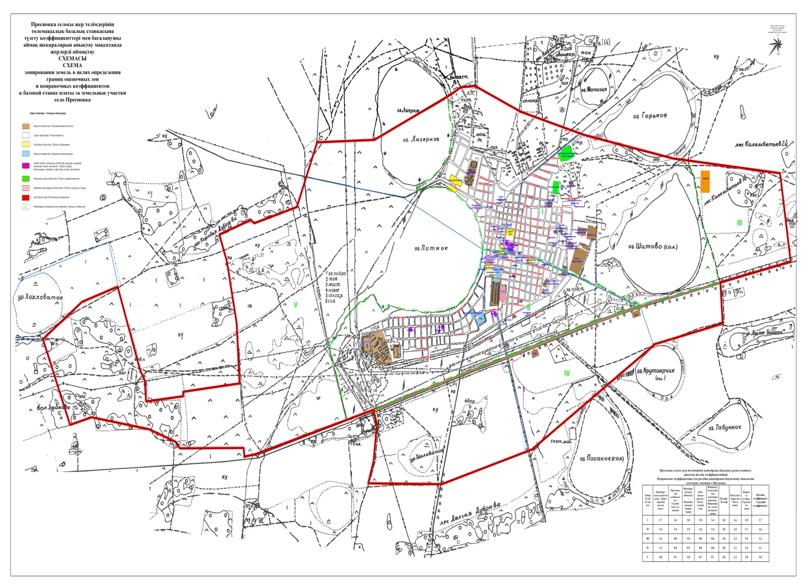  Границы оценочных зон села Пресновка Жамбылского района Северо-Казахстанской области  Поправочные коэффициенты к базовым ставкам платы за земельные участки села Пресновка Жамбылского района Северо-Казахстанской области Поправочные коэффициенты к базовым ставкам платы за земельные участки сельских населенных пунктов Жамбылского района Северо-Казахстанской области
      Сноска. Приложение 4 в редакции решения маслихата Жамбылского района Северо-Казахстанской области от 24.12.2021 № 10/2 (вводится в действие по истечении десяти календарных дней после дня его первого официального опубликования).
					© 2012. РГП на ПХВ «Институт законодательства и правовой информации Республики Казахстан» Министерства юстиции Республики Казахстан
				
      Председатель

      XV внеочередной сессии

      маслихата Жамбылского района

Р. Садыков

      "СОГЛАСОВАНО"

      Аким Жамбылского района

И.Турков

      29 сентября 2017 год

      Секретарь маслихата

      Жамбылского района

Б. Мусабаев
Приложение 1к решению маслихата Жамбылского района от 29 сентября 2017 года № 15/2Приложение 2к решению маслихата Жамбылского района от 29 сентября 2017 года № 15/2
№
зоны
Описание границ зон
I
Занимает северную часть села Пресновка. С северной стороны граница зоны проходит по границе населенного пункта от берега озера Лагерное до автодороги А-21 Железное-граница области, с восточной стороны - по автодороге А-21 Железное-граница области, с южной стороны - вначале по автодороге "Мамлютка-Костанай", затем по переулку Московский до берега озера Питное, с западной стороны - по берегам озер Питное и Лагерное.
II
Занимает центральную часть села Пресновка. С северной и восточной стороны граница зоны проходит по переулку Московский от берега озера Питное до автодороги "Мамлютка-Костанай", с южной части - по автодороге "Мамлютка-Костанай", с западной - по автодороге подъезд к селу Казанка до берега озеро Питное и по берегу озера Питное замыкается на переулке Московский.
III
Занимает восточную часть села Пресновка. С северной и восточной стороны граница зоны проходит по границе населенного пункта до автодороги "Мамлютка-Костанай", с южной части - по автодороге "Мамлютка-Костанай", с западной - по автодороге А-21 Железное-граница области до границы населенного пункта.
IV
Занимает южную часть села Пресновка. С северной стороны граница зоны проходит по автодороге "Мамлютка-Костанай", с восточной, южной и западной стороны - по границе населенного пункта до автодороги "Мамлютка-Костанай".
V
Занимает западную часть села Пресновка. С восточной стороны граница зоны проходит по берегам озер Лагерное и Питное, от пересечения береговой границы озера Питное с автодорогой подъезд к селу Казанка по автодороге подъезд к селу Казанка до автодорогам "Мамлютка-Костанай", с южной, западной и северной сторон - по границе населенного пункта до берега озера Лагерное.Приложение 3к решению маслихата Жамбылского района от 29 сентября 2017 года № 15/2
№
зоны
Поправочные коэффициенты к базовой ставке платы за земельные участки
I
1,7
II
1,6
III
1,2
IV
1,1
V
1,0Приложение 4к решению маслихатаЖамбылского района от 29 сентября 2017 года № 15/2
р/н
№
Елді мекен атауы
Функционалдық аймақтарға қатысты коэффициент:
Функционалдық аймақтарға қатысты коэффициент:
Функционалдық аймақтарға қатысты коэффициент:
Функционалдық аймақтарға қатысты коэффициент:
р/н
№
Елді мекен атауы
Тұрғын үй аймағы
Әлеуметтік аймағы
Коммерциялық аймағы
Өзге аймағы
Архангелка ауылдық округі
Архангелка ауылдық округі
Архангелка ауылдық округі
Архангелка ауылдық округі
Архангелка ауылдық округі
1.
Архангелка ауылы
1.04
1.16
1.28
1.16
2.
Айтуар ауылы
0.95
1.05
1.16
1.05
3.
Үлгі ауылы
0.92
1.02
1.12
1.02
4.
Баян ауылы
0.99
1.1
1.21
1.1
5.
Баймағамбет Ізтолин ауылы
0.96
1.07
1.18
1.07
Благовещенка ауылдық округі
Благовещенка ауылдық округі
Благовещенка ауылдық округі
Благовещенка ауылдық округі
Благовещенка ауылдық округі
6.
Благовещенка ауылы
1.54
1.71
1.88
1.71
7.
Богдановка ауылы
0.93
1.03
1.13
1.03
8.
Майбалық ауылы
0.94
1.04
1.14
1.04
Жамбыл ауылдық округі
Жамбыл ауылдық округі
Жамбыл ауылдық округі
Жамбыл ауылдық округі
Жамбыл ауылдық округі
9.
Жамбыл ауылы
1
1.11
1.22
1.11
10.
Амангелді ауылы
0.92
1.02
1.12
1.02
11.
Есперлі ауылы
0.93
1.03
1.13
1.03
12.
Қарағаш ауылы
0.92
1.02
1.12
1.02
13.
 Суаткөл ауылы
0.93
1.03
1.13
1.03
Казанка ауылдық округі
Казанка ауылдық округі
Казанка ауылдық округі
Казанка ауылдық округі
Казанка ауылдық округі
14.
Казанка ауылы
1.04
1.15
1.27
1.15
15.
Екатериновка ауылы
1
1.11
1.22
1.11
16.
Светлое ауылы
0.94
1.04
1.14
1.04
Қайранкөл ауылдық округі 
Қайранкөл ауылдық округі 
Қайранкөл ауылдық округі 
Қайранкөл ауылдық округі 
Қайранкөл ауылдық округі 
17.
Қайранкөл ауылы
1.04
1.16
1.28
1.16
18.
Новое ауылы
0.91
1.01
1.11
1.01
19.
Украинское ауылы
0.99
1.1
1.21
1.1
Кладбинка ауылдық округі
Кладбинка ауылдық округі
Кладбинка ауылдық округі
Кладбинка ауылдық округі
Кладбинка ауылдық округі
20.
Кладбинка ауылы
1.06
1.18
1.3
1.18
21.
Сенжарка ауылы
0.95
1.06
1.17
1.06
22.
Симаки ауылы
0.92
1.02
1.12
1.02
23.
Новорыбинка ауылы
1
1.11
1.22
1.11
24.
Миролюбово ауылы
0.96
1.07
1.18
1.07
Майбалық ауылдық округі
Майбалық ауылдық округі
Майбалық ауылдық округі
Майбалық ауылдық округі
Майбалық ауылдық округі
25.
Святодуховка ауылы
1.02
1.13
1.24
1.13
26.
Сәбит ауылы 
0.94
1.04
1.14
1.04
27.
Ольговка ауылы
0.93
1.03
1.13
1.03
28.
Жаңажол ауылы
0.98
1.09
1.2
1.09
Мирный ауылдық округі
Мирный ауылдық округі
Мирный ауылдық округі
Мирный ауылдық округі
Мирный ауылдық округі
29.
Мирное ауылы
1.01
1.12
1.23
1.12
30.
Айымжан ауылы
0.95
1.06
1.17
1.06
31.
Ұзынкөл ауылы
0.95
1.05
1.16
1.05
32.
Петровка ауылы
0.95
1.05
1.16
1.05
33.
Рождественка ауылы
0.93
1.03
1.13
1.03
Озерный ауылдық округі
Озерный ауылдық округі
Озерный ауылдық округі
Озерный ауылдық округі
Озерный ауылдық округі
34.
Озерное ауылы
1.04
1.16
1.28
1.16
35.
Бауман ауылы
0.96
1.07
1.18
1.07
36.
Қарақамыс ауылы
0.92
1.02
1.12
1.02
Первомай ауылдық округі 
Первомай ауылдық округі 
Первомай ауылдық округі 
Первомай ауылдық округі 
Первомай ауылдық округі 
37.
Буденное ауылы
1.04
1.16
1.28
1.16
38.
Калиновка ауылы
0.95
1.05
1.16
1.05
39.
Қабан ауылы
0.93
1.03
1.13
1.03
40.
Чапаевка ауылы
0.93
1.03
1.13
1.03
Преснов ауылдық округі
Преснов ауылдық округі
Преснов ауылдық округі
Преснов ауылдық округі
Преснов ауылдық округі
41.
Железное ауылы
0.97
1.08
1.19
1.08
Пресноредуть ауылдық округі
Пресноредуть ауылдық округі
Пресноредуть ауылдық округі
Пресноредуть ауылдық округі
Пресноредуть ауылдық округі
42.
Пресноредуть ауылы
1.04
1.16
1.28
1.16
43.
Макарьевка ауылы
0.97
1.08
1.19
1.08
44.
Нұрымбет ауылы
0.97
1.08
1.19
1.08
45.
Ястребинка ауылы
0.92
1.02
1.12
1.02
Троицкий ауылдық округі 
Троицкий ауылдық округі 
Троицкий ауылдық округі 
Троицкий ауылдық округі 
Троицкий ауылдық округі 
46.
Троицкое ауылы
1.03
1.14
1.25
1.14
47.
Орталык ауылы
0.92
1.02
1.12
1.02